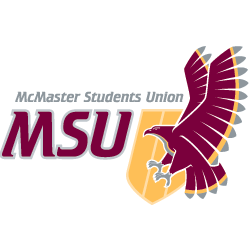 JOB DESCRIPTIONVolunteerPosition Title:Student Health Education Centre (SHEC) and Advocacy Term of Office:1 to April 30Supervisor:SHEC CoordinatorRemuneration:Volunteer Hours of Work: hours per weekGeneral Scope of DutiesThe and Advocacy responsible for creating and implementing campaignsThese campaigns will be predicated on an anti-racist, anti-oppressive, and intersectional framework. Another component of this job is reviewing, maintaining, and contributing to the online and physical resource collection to ensure that the service . dvocacy  the form of large and small-scale campaigns, will be developed in close consultation with the SHEC Coordinator, the Events and , and the Promotions Coordinator. The Research and Advocacy Coordinator will supervise a committee of volunteers who will work toward the implementation of these campaigns and perform research to maintain the SHEC resource collection. In addition, the Research and Advocacy Coordinator will maintain partnerships with McMaster and community partners, and help establish SHEC amongst the broader McMaster community. Major Duties and ResponsibilitiesMajor Duties and ResponsibilitiesMajor Duties and ResponsibilitiesMajor Duties and ResponsibilitiesMajor Duties and ResponsibilitiesCategoryCategoryPercentSpecificsSpecificsSupervisory & Administrative Function                                      Supervisory & Administrative Function                                      	25%Chair the Research and Advocacy Committee Aid in hiring and training volunteersWork with the executive team to coordinate volunteers for eventsSupport the volunteers of the committeeUnderstand and advocate the needs of racialized and religious McMaster studentsChair the Research and Advocacy Committee Aid in hiring and training volunteersWork with the executive team to coordinate volunteers for eventsSupport the volunteers of the committeeUnderstand and advocate the needs of racialized and religious McMaster studentsFinancial & Budgeting FunctionFinancial & Budgeting Function5%Develop a budget for the committee alongside the SHEC CoordinatorEnsure that the budget for each campaign aligns with the service budgetInform the SHEC Coordinator of all potential expensesRetain any receipts indicating expenditure to ensure reimbursement Develop a budget for the committee alongside the SHEC CoordinatorEnsure that the budget for each campaign aligns with the service budgetInform the SHEC Coordinator of all potential expensesRetain any receipts indicating expenditure to ensure reimbursement Research and Advocacy Function                       Research and Advocacy Function                       50%Research, create, and organize at least one educational campaign per month that relates to student health as outlined in SHEC’s strategic priorities Contribute to and manage Diversity Week programmingWork with the Promotions Executive(s) to develop detailed and creative promotional plans for campaignsContribute to efforts in addressing concerns surrounding student health on campus Perform research with help of committee to ensure that SHEC resources are up to date and valuableResearch, create, and organize at least one educational campaign per month that relates to student health as outlined in SHEC’s strategic priorities Contribute to and manage Diversity Week programmingWork with the Promotions Executive(s) to develop detailed and creative promotional plans for campaignsContribute to efforts in addressing concerns surrounding student health on campus Perform research with help of committee to ensure that SHEC resources are up to date and valuableCommunications FunctionCommunications Function10% Network with clubs, services, and community partners to find partners and promote campaigns and eventsNetwork with clubs, services, and community partners to find partners and promote campaigns and eventsOther            Other            10%Participate in various SHEC-wide campaignsBe an active member of the SHEC CommunitySupport and attend SHEC eventsAttend all executive and volunteer trainingsParticipate in executive meetings as scheduled to provide regular updates to the executive teamFulfill one general volunteer shift and one office hour shift a weekBe available to take supporting shifts if necessary Provide transition to the incoming Research and Advocacy CoordinatorResponsible for completing a year-end transition report in a timely mannerOther tasks as delegated by the SHEC CoordinatorParticipate in various SHEC-wide campaignsBe an active member of the SHEC CommunitySupport and attend SHEC eventsAttend all executive and volunteer trainingsParticipate in executive meetings as scheduled to provide regular updates to the executive teamFulfill one general volunteer shift and one office hour shift a weekBe available to take supporting shifts if necessary Provide transition to the incoming Research and Advocacy CoordinatorResponsible for completing a year-end transition report in a timely mannerOther tasks as delegated by the SHEC CoordinatorKnowledge, Skills and AbilitiesKnowledge, Skills and AbilitiesKnowledge, Skills and AbilitiesOrganizational and time management skillsStrong interpersonal skills Awareness and understanding of topics associated with student healthStrong communication skillsAbility to lead a team and work with others to execute campaigns and workshopsOrganizational and time management skillsStrong interpersonal skills Awareness and understanding of topics associated with student healthStrong communication skillsAbility to lead a team and work with others to execute campaigns and workshopsOrganizational and time management skillsStrong interpersonal skills Awareness and understanding of topics associated with student healthStrong communication skillsAbility to lead a team and work with others to execute campaigns and workshopsEffort & ResponsibilityEffort required to integrate various individuals and groups on campus so as to ensure an inclusive environment for allEffort to think creatively Effort required to plan and execute eventsResponsible for maintaining an appropriate and positive image of the MSUMaintain confidentiality of all people accessing the services of SHECWorking ConditionsMost work can be completed in a shared office spaceTime demands may exceed stated hours of workTraining and ExperienceEvent planning experience is an assetParticipation in all SHEC  sessions required (provided)Previous experience working in an anti-racist, anti-oppressive environment is an assetEquipmentPersonal Computer